   Digital Literacy – EdTech Tools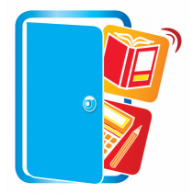 EDTech Tools for HyperdocsEDTech Tools for HyperdocsENGAGEHook studentsHow: Video, Podcast, Image, Meme, Quote, Polls, Quizzes, DiscussionPossible Medium: Google Docs, Google Forms, Padlet, AnswerGarden, Google Classroom Question, Mindomo, Meme Generator, Breakout EDU, Poll Everywhere, Kahoot, StoryMap , Mentimeter, Quizziz, Goose Chase , DotStorming,Class Hook, FlipQuiz, Purpose Games, Riddle, Jeopardy Labs, Class Tools, Insert Learning EXPLORECurated links to explore the topic prior to formal instructionHow: Text set, YouTube playlist, Map, Augmented Reality (AR), InfographicPossible Medium: Google Classroom, Google Docs, Google Forms, ThingLink, Google Cardboard, Visuwords, Virtual Field Trip, Explore By the Seat of Your Pants, Blendspace, Piktochart,  Venngage, Google Expeditions, Google Arts & Culture, Tour Builder, Aurasma, YouTube (Crash Course, How Stuff Works, Veritasium, Smarter Everyday), TED, Ted-Ed, Quizlet, Lensoo, Flipboard, Common Lit, All Sides, StoryMap , Pocket, Wonderopolis, Class Tools, ISL collective,Reclipped, Speechify, Iorad, Wakelet , Insert Learning   EXPLAINLesson objectives through direct instruction 
How: Document, Video Instruction, Google Doc with table, YouTube Playlist, Slide Deck Book, InfographicPossible Medium: Google Docs, Google Forms, Google Classroom Assi, GSlides, Edpuzzle, TED, Ted-Ed, Aurasma,Whiteboarding, Podcast, Adobe Spark, Visuwords, Pixton, Emaze, Nearpod, Pear Deck, Virtual Field Trip, Blendspace,iTunes U, Educreations, Explain Everything, Doceri, Piktochart,  Venngage, DocentEdu, Breakout EDU, Powtoon, Play Postit, AWW , All Sides, My Simple Show, Sketchboard, StoryMap, Mentimeter, Twiddla , Sutori, Class Tools, Reclipped, Hippo Video   APPLYStudents create based on learningHow: Story Writing, Storyboarding,  Show What You Know Bingo, Portfolio, Mindmap, Make an InfographicPossible Medium:SHAREStudents share creations
How: Comment in Docs, Slide Deck, Student Film, Digital Portfolio, Google Forms with Spreadsheet, Augmented Reality (AR)Possible Medium: Share Gsuite app for feedback, QR code, Google Forms for links (share Sheet with links with class),Tricider (voting tool), Powtoon, Whiteboarding, Quizlet (quiz maker), Flipgrid, AWW, Flipboard,  Global Audience Project, Smore (newsletter creator), Elink (newsletter creator), Book Creator, Class Tools,  Wakelet     REFLECTStudents reflect and engage in metacognition
How: Table in Docs, Slide Deck, Word CloudPossible Medium: Padlet, Google Forms for wordle, Google Classroom, GSlides, Wordle, Flipgrid, My Simple Show, Elink, Twiddla (digital whiteboard), Class Tools,  EXTENDAn opportunity for students who finish early to have more fun with the topic
How: Online Game, DiscussionPossible Medium: Wonderopolis, Blog, Canva, Google easter eggs, Google Feud, Smarty Pins, A Google a day, Elink, Google Quick Draw, Game on World, StoryMap, Goose Chase, Book Creator, Draw your Game, Class Tools,    